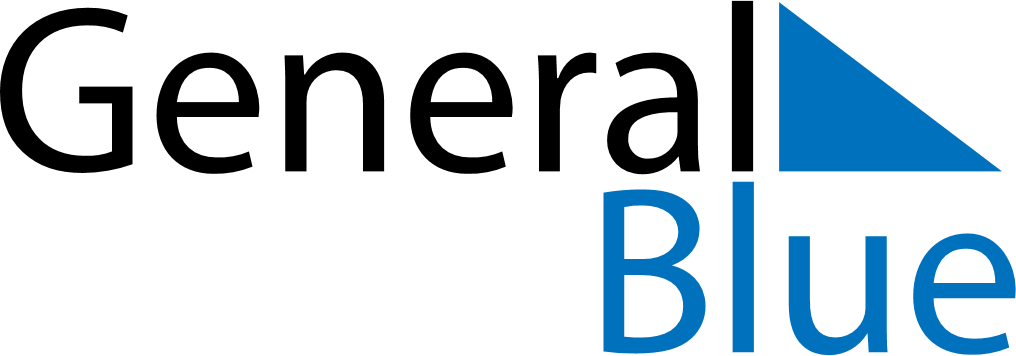 Weekly CalendarNovember 14, 2022 - November 20, 2022Weekly CalendarNovember 14, 2022 - November 20, 2022Weekly CalendarNovember 14, 2022 - November 20, 2022Weekly CalendarNovember 14, 2022 - November 20, 2022Weekly CalendarNovember 14, 2022 - November 20, 2022Weekly CalendarNovember 14, 2022 - November 20, 2022Weekly CalendarNovember 14, 2022 - November 20, 2022MondayNov 14MondayNov 14TuesdayNov 15WednesdayNov 16ThursdayNov 17FridayNov 18SaturdayNov 19SundayNov 20AMPM